телефон настоятеля храма: 8-926-343-55-48 иерей Илия ВласовРУССКАЯПРАВОСЛАВНАЯЦЕРКОВЬРУССКАЯПРАВОСЛАВНАЯЦЕРКОВЬ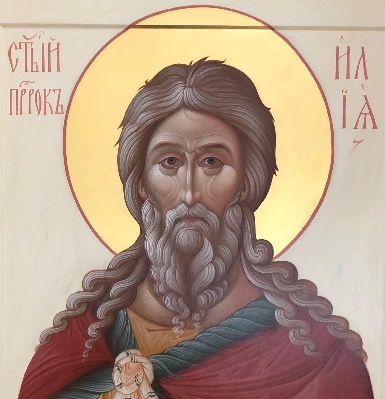 МОСКОВСКАЯЕПАРХИЯМОСКОВСКАЯЕПАРХИЯХРАМ СВЯТОГО ПРОРОКА БОЖИЯ ИЛИИВ СЕВЕРНОМ БУТОВО ГОРОДА МОСКВЫХРАМ СВЯТОГО ПРОРОКА БОЖИЯ ИЛИИВ СЕВЕРНОМ БУТОВО ГОРОДА МОСКВЫХРАМ СВЯТОГО ПРОРОКА БОЖИЯ ИЛИИВ СЕВЕРНОМ БУТОВО ГОРОДА МОСКВЫХРАМ СВЯТОГО ПРОРОКА БОЖИЯ ИЛИИВ СЕВЕРНОМ БУТОВО ГОРОДА МОСКВЫХРАМ СВЯТОГО ПРОРОКА БОЖИЯ ИЛИИВ СЕВЕРНОМ БУТОВО ГОРОДА МОСКВЫРАСПИСАНИЕ БОГОСЛУЖЕНИЙ НА СЕНТЯБРЬ 2021 ГОДАРАСПИСАНИЕ БОГОСЛУЖЕНИЙ НА СЕНТЯБРЬ 2021 ГОДАРАСПИСАНИЕ БОГОСЛУЖЕНИЙ НА СЕНТЯБРЬ 2021 ГОДАРАСПИСАНИЕ БОГОСЛУЖЕНИЙ НА СЕНТЯБРЬ 2021 ГОДАРАСПИСАНИЕ БОГОСЛУЖЕНИЙ НА СЕНТЯБРЬ 2021 ГОДА3 сентябряПятницаАп. от 70-ти Фаддея. Мц.Вассы и чад ее, мчч. Феогния, Агапия и Писта. Прп. Аврамия Смоленского. Прп. Марфы Дивеевской.Ап. от 70-ти Фаддея. Мц.Вассы и чад ее, мчч. Феогния, Агапия и Писта. Прп. Аврамия Смоленского. Прп. Марфы Дивеевской.17:00 Молебен о болящих с акафистом св. пророку Илии. Народное пениеиер. Илия4 сентябряСубботаМчч. Агафоника, Зотика, Феопрепия, Акиндина, Севериана и прочихМчч. Агафоника, Зотика, Феопрепия, Акиндина, Севериана и прочих08:00 Божественная Литургия. Панихидаиер. Илия 4 сентябряСубботаМчч. Агафоника, Зотика, Феопрепия, Акиндина, Севериана и прочихМчч. Агафоника, Зотика, Феопрепия, Акиндина, Севериана и прочих17:00 Всенощное бдениеиер. Илия5 сентября ВоскресеньеНеделя 11-я по Пятидесятнице Отдание праздника Успения Пресвятой Богородицы. Мч. Луппа. Сщмч. Иринея, еп. ЛионскогоНеделя 11-я по Пятидесятнице Отдание праздника Успения Пресвятой Богородицы. Мч. Луппа. Сщмч. Иринея, еп. Лионского9:00 Божественная Литургия. Молебен для учащихся перед началом учебного года с водосвятиемиер. Илия5 сентября ВоскресеньеНеделя 11-я по Пятидесятнице Отдание праздника Успения Пресвятой Богородицы. Мч. Луппа. Сщмч. Иринея, еп. ЛионскогоНеделя 11-я по Пятидесятнице Отдание праздника Успения Пресвятой Богородицы. Мч. Луппа. Сщмч. Иринея, еп. Лионского17:00 Молебен о детях перед иконой «Святая праведная Анна с Пресвятой Богородицей». иер. Илия8 сентябряСредаСретение Владимирской иконы Пресвятой Богородицы. Мчч. Адриана и Наталии. Прп. АдрианаСретение Владимирской иконы Пресвятой Богородицы. Мчч. Адриана и Наталии. Прп. Адриана08:00 Божественная Литургияиер. Илия10 сентябряПятницаПрп. Моисея Мурина. Обретение мощей прп. Иова Почаевского. Собор преподобных отцев Киево-Печерский, в Дальних пещерах почивающих.Прп. Моисея Мурина. Обретение мощей прп. Иова Почаевского. Собор преподобных отцев Киево-Печерский, в Дальних пещерах почивающих.8:00 Божественная Литургияиер. Андрей10 сентябряПятницаПрп. Моисея Мурина. Обретение мощей прп. Иова Почаевского. Собор преподобных отцев Киево-Печерский, в Дальних пещерах почивающих.Прп. Моисея Мурина. Обретение мощей прп. Иова Почаевского. Собор преподобных отцев Киево-Печерский, в Дальних пещерах почивающих.17:00 Всенощное бдение иер. Илияиер. Андрей11 сентябряСубботаУсекновение главы Пророка, Предтечи и Крестителя Господня ИоаннаУсекновение главы Пророка, Предтечи и Крестителя Господня Иоанна08:00 Божественная Литургия. Панихидаиер. Илияиер. Андрей11 сентябряСубботаУсекновение главы Пророка, Предтечи и Крестителя Господня ИоаннаУсекновение главы Пророка, Предтечи и Крестителя Господня Иоанна17:00 Всенощное бдениеВСЕ12 сентября ВоскресеньеНеделя 12-я по Пятидесятнице Свтт. Александра, Иоанна и Павла Нового. Прп. Александра Свирского. Обретение мощей блгв.кн. Даниила Московского. Перенесение мощей блгв. кн. Александра НевскогоНеделя 12-я по Пятидесятнице Свтт. Александра, Иоанна и Павла Нового. Прп. Александра Свирского. Обретение мощей блгв.кн. Даниила Московского. Перенесение мощей блгв. кн. Александра Невского9:00 Божественная Литургия. Водосвятный молебениер. Андрейиер. Илия12 сентября ВоскресеньеНеделя 12-я по Пятидесятнице Свтт. Александра, Иоанна и Павла Нового. Прп. Александра Свирского. Обретение мощей блгв.кн. Даниила Московского. Перенесение мощей блгв. кн. Александра НевскогоНеделя 12-я по Пятидесятнице Свтт. Александра, Иоанна и Павла Нового. Прп. Александра Свирского. Обретение мощей блгв.кн. Даниила Московского. Перенесение мощей блгв. кн. Александра Невского17:00 Молебен о детях перед иконой «Святая праведная Анна с Пресвятой Богородицей». иер. Андрей15 сентябряСредаМчч. Маманта, Феодота Руфины. Прп. Иоанна постника. Прпп. Антония и Феодосия Печерских. Прп. Феодосия Тотемского.Мчч. Маманта, Феодота Руфины. Прп. Иоанна постника. Прпп. Антония и Феодосия Печерских. Прп. Феодосия Тотемского.08:00 Божественная Литургияиер. Илия17 сентябряПятницаСщмч. Вавилы, еп. Великой Антиохии, и иже с ним. Свт. Иоасафа, еп. Белгородского.Сщмч. Вавилы, еп. Великой Антиохии, и иже с ним. Свт. Иоасафа, еп. Белгородского.8:00 Божественная Литургияиер. Андрей17 сентябряПятницаСщмч. Вавилы, еп. Великой Антиохии, и иже с ним. Свт. Иоасафа, еп. Белгородского.Сщмч. Вавилы, еп. Великой Антиохии, и иже с ним. Свт. Иоасафа, еп. Белгородского.17:00 Молебен о болящих с акафистом святому пророку Илиииер. Андрей18 сентябряСубботаПрор. Захарии и прав. Елисаветы, родителей Иоанна ПредтечиПАЛОМНИЧЕСКАЯ ПОЕЗДКА В ПЕРЕСЛАВЛЬ-ЗАЛЕССКИЙ(запись за свечной лавкой храма)Прор. Захарии и прав. Елисаветы, родителей Иоанна ПредтечиПАЛОМНИЧЕСКАЯ ПОЕЗДКА В ПЕРЕСЛАВЛЬ-ЗАЛЕССКИЙ(запись за свечной лавкой храма)08:00 Божественная Литургия. Панихидаиер. Андрей18 сентябряСубботаПрор. Захарии и прав. Елисаветы, родителей Иоанна ПредтечиПАЛОМНИЧЕСКАЯ ПОЕЗДКА В ПЕРЕСЛАВЛЬ-ЗАЛЕССКИЙ(запись за свечной лавкой храма)Прор. Захарии и прав. Елисаветы, родителей Иоанна ПредтечиПАЛОМНИЧЕСКАЯ ПОЕЗДКА В ПЕРЕСЛАВЛЬ-ЗАЛЕССКИЙ(запись за свечной лавкой храма)17:00 Всенощное бдениеиер. Андрей19 сентября ВоскресеньеНеделя 13-я по Пятидесятнице Воспоминание чуда Архистратига Михаила, бывшего в Хонех. Мчч. Евдоксия, Зинона и МакарияНеделя 13-я по Пятидесятнице Воспоминание чуда Архистратига Михаила, бывшего в Хонех. Мчч. Евдоксия, Зинона и Макария9:00 Божественная Литургия. Водосвятный молебениер. Илияиер. Андрей19 сентября ВоскресеньеНеделя 13-я по Пятидесятнице Воспоминание чуда Архистратига Михаила, бывшего в Хонех. Мчч. Евдоксия, Зинона и МакарияНеделя 13-я по Пятидесятнице Воспоминание чуда Архистратига Михаила, бывшего в Хонех. Мчч. Евдоксия, Зинона и Макария17:00 Молебен о детях перед иконой «Святая праведная Анна с Пресвятой Богородицей». иер. Илия20 сентябряПонедельникПредпразднство Рождества Пресвятой Богородицы.Прп. Макария Оптинского. Прпп. Александра Пересвета и Андрея ОслябиПредпразднство Рождества Пресвятой Богородицы.Прп. Макария Оптинского. Прпп. Александра Пересвета и Андрея Осляби17:00 Всенощное бдение с литиейВСЕ21 сентябряВторникРождество Пресвятой Владычицы нашей Богородицы и Приснодевы МарииРождество Пресвятой Владычицы нашей Богородицы и Приснодевы Марии08:00 Божественная Литургия.иер. Илияиер. Андрей24 сентябряПятницаПрп. Феодоры Александрийской. Перенесение мощей прпп. Сергия и Германа Валаамских. Прп. Силуана АфонскогоПрп. Феодоры Александрийской. Перенесение мощей прпп. Сергия и Германа Валаамских. Прп. Силуана Афонского8:00 Божественная Литургияиер. Андрей24 сентябряПятницаПрп. Феодоры Александрийской. Перенесение мощей прпп. Сергия и Германа Валаамских. Прп. Силуана АфонскогоПрп. Феодоры Александрийской. Перенесение мощей прпп. Сергия и Германа Валаамских. Прп. Силуана Афонского17:00 Молебен о болящих с акафистом святому пророку Илиииер. Илия25 сентябряСубботаОтдание праздника Рождества Пресвятой Богородицы. Сщмч. Автонома, еп. Италийского. Прп. Афанасия Высоцкого, СерпуховскогоОтдание праздника Рождества Пресвятой Богородицы. Сщмч. Автонома, еп. Италийского. Прп. Афанасия Высоцкого, Серпуховского08:00 Божественная Литургия. Панихидаиер. Илия25 сентябряСубботаОтдание праздника Рождества Пресвятой Богородицы. Сщмч. Автонома, еп. Италийского. Прп. Афанасия Высоцкого, СерпуховскогоОтдание праздника Рождества Пресвятой Богородицы. Сщмч. Автонома, еп. Италийского. Прп. Афанасия Высоцкого, Серпуховского17:00 Всенощное бдениеВСЕ26 сентября ВоскресеньеНеделя 14-я по Пятидесятнице Сщмч. Корнилия сотника. Мчч. Кронида, Леонтия и Серапиона. Вмц. Кетеван царицы Кахетинской.Неделя 14-я по Пятидесятнице Сщмч. Корнилия сотника. Мчч. Кронида, Леонтия и Серапиона. Вмц. Кетеван царицы Кахетинской.9:00 Божественная Литургия. Водосвятный молебениер. Андрейиер. Илия26 сентября ВоскресеньеНеделя 14-я по Пятидесятнице Сщмч. Корнилия сотника. Мчч. Кронида, Леонтия и Серапиона. Вмц. Кетеван царицы Кахетинской.Неделя 14-я по Пятидесятнице Сщмч. Корнилия сотника. Мчч. Кронида, Леонтия и Серапиона. Вмц. Кетеван царицы Кахетинской.17:00 Всенощное бдение с литиейВСЕ27 сентябряПонедельникВоздвижение Честного и Животворящего Креста ГосподняВоздвижение Честного и Животворящего Креста Господня08:00 Божественная Литургия.иер. Илияиер. Андрей30 сентябряЧетвергМцц. Веры, Надежды, Любови и матери их Софии. Мцц. Феодотии и Агафоклии.Мцц. Веры, Надежды, Любови и матери их Софии. Мцц. Феодотии и Агафоклии.08:00 Божественная Литургияиер. Андрей